Phần đáp án câu trắc nghiệm: Tổng câu trắc nghiệm: 40.SỞ GD&ĐT ĐẮK LẮKTRƯỜNG THPT NGÔ GIA TỰ ĐÁP ÁN KIỂM TRA GIỮA HỌC KỲ 2
NĂM HỌC 2023-2024 MÔN T.ANH (H10N) – Khối lớp 12 Thời gian làm bài : 45 phút 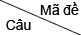 00100200300400500600700851[0.25] B[0.25] D[0.25] D[0.25] A[0.25] B[0.25] D[0.25] A[0.25] A52[0.25] D[0.25] D[0.25] D[0.25] C[0.25] C[0.25] C[0.25] A[0.25] D53[0.25] B[0.25] C[0.25] A[0.25] B[0.25] B[0.25] B[0.25] A[0.25] D54[0.25] B[0.25] C[0.25] D[0.25] A[0.25] A[0.25] D[0.25] A[0.25] C55[0.25] D[0.25] C[0.25] A[0.25] C[0.25] C[0.25] B[0.25] A[0.25] D56[0.25] B[0.25] D[0.25] B[0.25] A[0.25] A[0.25] C[0.25] B[0.25] C57[0.25] C[0.25] B[0.25] A[0.25] A[0.25] A[0.25] D[0.25] A[0.25] A58[0.25] C[0.25] B[0.25] A[0.25] B[0.25] C[0.25] C[0.25] C[0.25] D59[0.25] C[0.25] D[0.25] D[0.25] D[0.25] D[0.25] D[0.25] C[0.25] D60[0.25] D[0.25] D[0.25] C[0.25] C[0.25] D[0.25] C[0.25] B[0.25] A61[0.25] B[0.25] B[0.25] B[0.25] B[0.25] B[0.25] B[0.25] B[0.25] B62[0.25] B[0.25] C[0.25] D[0.25] D[0.25] A[0.25] A[0.25] C[0.25] B63[0.25] C[0.25] D[0.25] A[0.25] D[0.25] D[0.25] A[0.25] C[0.25] C64[0.25] B[0.25] C[0.25] A[0.25] D[0.25] B[0.25] B[0.25] C[0.25] D65[0.25] D[0.25] B[0.25] C[0.25] C[0.25] C[0.25] A[0.25] A[0.25] D66[0.25] D[0.25] D[0.25] B[0.25] D[0.25] D[0.25] C[0.25] D[0.25] A67[0.25] B[0.25] A[0.25] C[0.25] C[0.25] B[0.25] B[0.25] B[0.25] B68[0.25] D[0.25] A[0.25] D[0.25] B[0.25] D[0.25] B[0.25] B[0.25] B69[0.25] A[0.25] C[0.25] C[0.25] C[0.25] A[0.25] D[0.25] C[0.25] A70[0.25] A[0.25] D[0.25] A[0.25] D[0.25] C[0.25] D[0.25] D[0.25] C71[0.25] A[0.25] A[0.25] C[0.25] C[0.25] C[0.25] D[0.25] C[0.25] D72[0.25] A[0.25] B[0.25] D[0.25] C[0.25] B[0.25] C[0.25] B[0.25] B73[0.25] C[0.25] B[0.25] C[0.25] B[0.25] D[0.25] A[0.25] D[0.25] C74[0.25] A[0.25] C[0.25] C[0.25] B[0.25] B[0.25] D[0.25] C[0.25] A75[0.25] A[0.25] A[0.25] B[0.25] C[0.25] C[0.25] C[0.25] B[0.25] B76[0.25] D[0.25] C[0.25] B[0.25] D[0.25] C[0.25] C[0.25] B[0.25] C77[0.25] C[0.25] B[0.25] C[0.25] D[0.25] C[0.25] B[0.25] A[0.25] C78[0.25] C[0.25] A[0.25] D[0.25] A[0.25] B[0.25] A[0.25] D[0.25] D79[0.25] A[0.25] A[0.25] D[0.25] B[0.25] D[0.25] B[0.25] A[0.25] A80[0.25] C[0.25] D[0.25] A[0.25] C[0.25] B[0.25] B[0.25] D[0.25] B81[0.25] B[0.25] B[0.25] B[0.25] A[0.25] A[0.25] C[0.25] D[0.25] A82[0.25] A[0.25] C[0.25] C[0.25] B[0.25] A[0.25] A[0.25] B[0.25] A83[0.25] A[0.25] B[0.25] A[0.25] D[0.25] C[0.25] A[0.25] C[0.25] C84[0.25] D[0.25] D[0.25] B[0.25] A[0.25] A[0.25] A[0.25] D[0.25] B85[0.25] B[0.25] C[0.25] B[0.25] B[0.25] A[0.25] A[0.25] A[0.25] D86[0.25] C[0.25] A[0.25] A[0.25] A[0.25] D[0.25] A[0.25] D[0.25] A87[0.25] D[0.25] A[0.25] B[0.25] B[0.25] B[0.25] D[0.25] D[0.25] B88[0.25] D[0.25] B[0.25] D[0.25] D[0.25] D[0.25] B[0.25] B[0.25] B89[0.25] C[0.25] A[0.25] B[0.25] A[0.25] D[0.25] C[0.25] C[0.25] C90[0.25] A[0.25] A[0.25] C[0.25] A[0.25] A[0.25] D[0.25] D[0.25] C